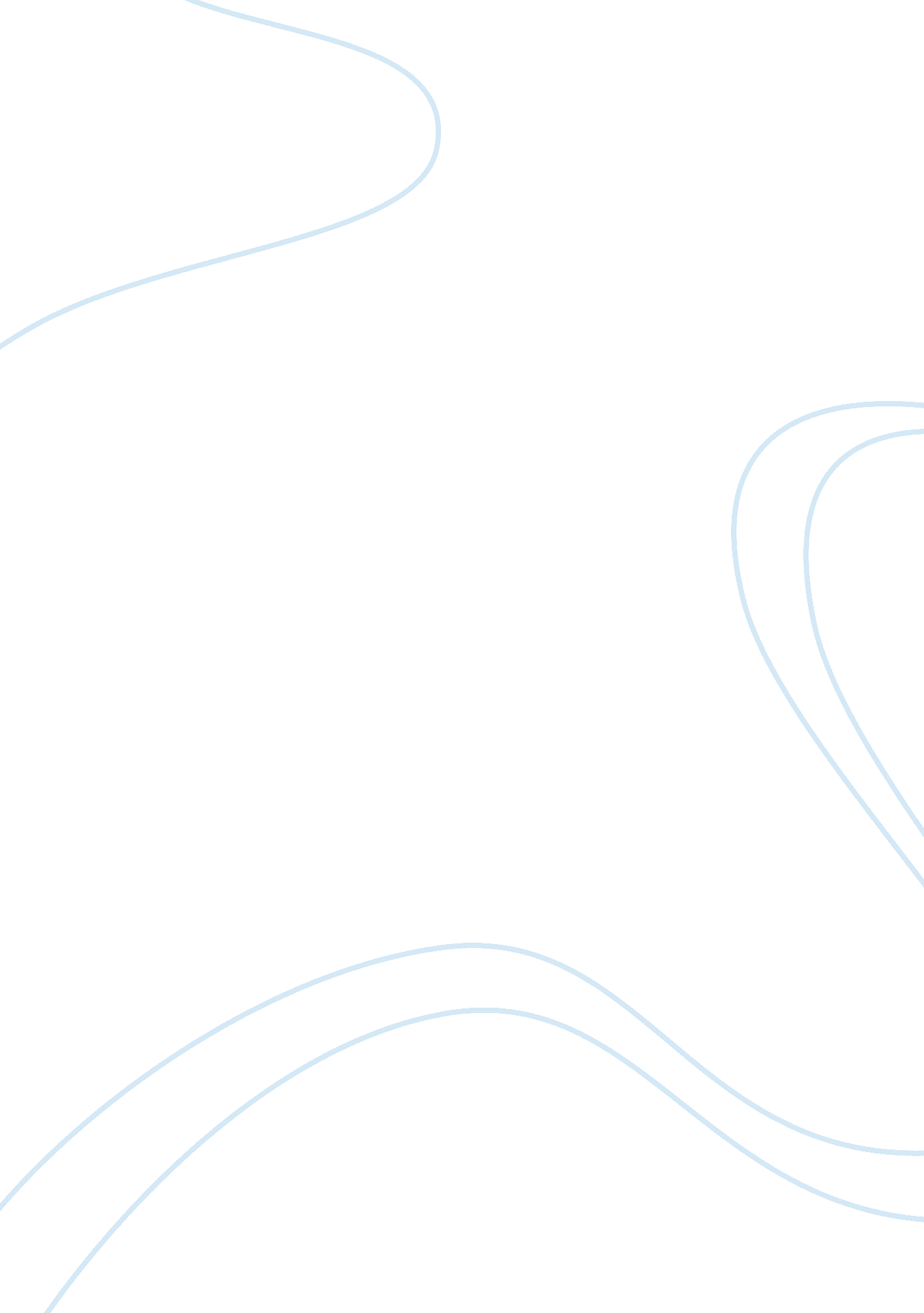 Reflection: david and goliathReligion, Bible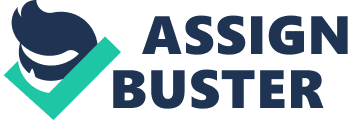 David and Goliath In the excerpt we read from David and Goliath, the main focus in the chapter was the theory of " Big fish, Small pond". The basis of the theory is that why throw a kid into a hardenvironmentwhen he can excel in a moderate environment. This often applies toEducation. I qualify with this statement; I see both benefits to it and restraints. If you put a kid in an average environment, for example, putting a over qualified kid in a college prep English class. You would expect him to be the smartest kid in the class, answering all the questions and scoring well on all the tests. He would be the star and people would recognize his excellence. But what good is that? Is that more beneficial than taking the higher-level course? And is it possible he will settle and not apply himself accordingly. If he took the AP or B class, it would be more of a challenge for him or her, as it would for anyone else. It would challenge him or her to think critically and probably cause them to work harder. But it would risk him or her Just being an average student, not standing out in the class. But then again, is that really as important as it seems? Or does Just having the AP credit more reliable? This theory is also very prevalent In the college enrollment process. Lots of people choose between the diploma and the opportunity. Lets say you go toHarvardand you graduate with a good GAP, but got no recognition for your works. Now picture going to ASS or U of A, definitely not as perennial as Harvard, but In your stay here, you separate yourself from the rest and people began to recognize your ability. Whiffs to say which ones better? I believethere Is no correct answer, It matters what you do with the opportunities put In front of you. By anonymously reliable? This theory is also very prevalent in the college enrollment process. Lots of picture going to ASS or U of A, definitely not as perennial as Harvard, but in your stay Who's to say which ones better? I believe there is no correct answer, it matters what you do with the opportunities put in front of you. 